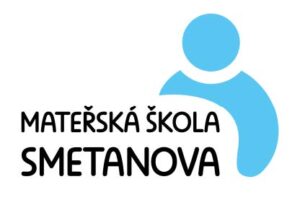 Doplňková činnost 2023/2024třídanázevzaměřeníden/hodinapedagogBeruškyMuzicírováníHudebně-pohybovéStředa/14:30BerákováBeruškyTvořílekvýtvarnéStředa/14:30PavliskováVčelkyTanečkyHudebně-pohybovéStředa/14:30MatouškováVčelkyTvoření z papíruvýtvarnéStředa/14:15VolnáMotýlciŠikulovépolytechnickéStředa/14:15VeličkováMotýlciZvonečekHudebně-pohybovéStředa/14:30Kubalová